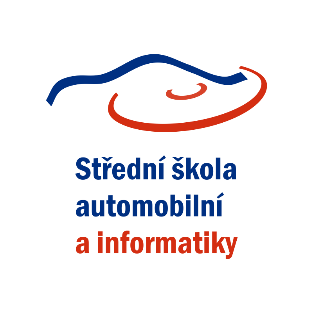 ČESTNÉ PROHLÁŠENÍ Čestně prohlašuji a svým podpisem stvrzuji, že můj syn/dcera ………………………………………………………..…..………………………………………… je způsobilý/á k účasti na informativní schůzce SŠAI  dle aktuálního nařízení Vlády ČR. Výtah z nařízení vlády (stačí zaškrtnout jedna z možností)  Účastník akce měl negativní test na nemoc SARSCoV-2, který byl absolvován ve škole nejdéle před 72 hodinami.  Účastník těsně před vstupem do budovy podstoupil antigenní test viru SARSCoV-2 Absolvoval nejdéle před 7 dny RT-PCR vyšetření na vir SARSCoV-2  Absolvoval nejdéle před 72 hodinami POC test na vir SARSCoV-2  Prodělal laboratorně potvrzené onemocnění COVID-19 a neuplynulo od té doby více než 90 dní.  Prodělal řádné očkování proti nemoci SARSCoV-2 Dne: …………………………….Jméno a příjmení zákonného zástupce (podpis)………………………………………………………